РАСПОРЯЖЕНИЕГЛАВЫ ЧЕЧЕНСКОЙ РЕСПУБЛИКИО ГРАНТАХ ГЛАВЫ ЧЕЧЕНСКОЙ РЕСПУБЛИКИДЛЯ НЕКОММЕРЧЕСКИХ ОРГАНИЗАЦИЙ В ЧЕЧЕНСКОЙ РЕСПУБЛИКЕВ целях обеспечения государственной поддержки некоммерческих организаций в Чеченской Республике, участвующих в развитии институтов гражданского общества и реализующих социально значимые проекты:1. Учредить гранты Главы Чеченской Республики для некоммерческих организаций в Чеченской Республике.2. Утвердить:а) состав комиссии по проведению конкурса грантов Главы Чеченской Республики для некоммерческих организаций в Чеченской Республике согласно приложению N 1;б) Положение о конкурсе грантов Главы Чеченской Республики для некоммерческих организаций в Чеченской Республике согласно приложению N 2.3. Министерству финансов Чеченской Республики выделить Администрации Главы и Правительства Чеченской Республики на предоставление грантов Главы Чеченской Республики для некоммерческих организаций в 2018 году денежные средства в сумме 3000000 (три миллиона) рублей за счет средств, предусмотренных по разделу 01 подразделу 11 "Резервный фонд Главы Чеченской Республики".4. Контроль за выполнением настоящего Распоряжения оставляю за собой.5. Настоящее Распоряжение вступает в силу со дня его подписания.ГлаваЧеченской РеспубликиР.А.КАДЫРОВПриложение N 1УтвержденРаспоряжением ГлавыЧеченской Республикиот 14 мая 2018 г. N 75-ргСОСТАВКОМИССИИ ПО ПРОВЕДЕНИЮ КОНКУРСА ГРАНТОВ ГЛАВЫЧЕЧЕНСКОЙ РЕСПУБЛИКИ ДЛЯ НЕКОММЕРЧЕСКИХ ОРГАНИЗАЦИЙВ ЧЕЧЕНСКОЙ РЕСПУБЛИКЕПриложение N 2УтвержденоРаспоряжением ГлавыЧеченской Республикиот 14 мая 2018 г. N 75-ргПОЛОЖЕНИЕО КОНКУРСЕ ГРАНТОВ ГЛАВЫ ЧЕЧЕНСКОЙ РЕСПУБЛИКИДЛЯ НЕКОММЕРЧЕСКИХ ОРГАНИЗАЦИЙ В ЧЕЧЕНСКОЙ РЕСПУБЛИКЕ1. Общие положения1.1. Конкурс грантов Главы Чеченской Республики для некоммерческих организаций в Чеченской Республике (далее - Конкурс) является одним из видов государственной поддержки некоммерческих организаций, зарегистрированных на территории Чеченской Республики.1.2. Грантом по настоящему Положению являются денежные средства, выделяемые по итогам Конкурса некоммерческим организациям в Чеченской Республике (далее - гранты) для реализации социально значимых проектов.1.3. Денежные средства на выплату грантов ежегодно выделяются Администрации Главы и Правительства Чеченской Республики (далее - Администрация) в размере 6 300 000 рублей из резервного фонда Главы Чеченской Республики.(в ред. Распоряжений Главы Чеченской Республики от 29.09.2022 N 183-рг, от 14.04.2023 N 71-рг)2. Цели и задачи Конкурса2.1. Цели и задачи Конкурса:- создание условий для реализации некоммерческими организациями общественно полезных проектов и программ;- содействие развитию институтов гражданского общества в Чеченской Республике;- поддержка инициатив и перспективных проектов некоммерческих организаций;- повышение эффективности и качества результатов деятельности некоммерческих организаций в реализации общественно полезных проектов и программ.3. Конкурсные номинации и размеры предоставляемых грантов3.1. Конкурс проводится по следующим номинациям:- духовно-нравственное воспитание и развитие подрастающего поколения Чеченской Республики;- популяризация семейных ценностей, поддержка семьи, материнства, отцовства и детства;- укрепление межнационального и межрелигиозного согласия;- пропаганда здорового образа жизни;- сохранение исторической памяти и культурного наследия;- развитие институтов гражданского общества;- социальное обслуживание и социальная поддержка людей с ограниченными возможностями здоровья;- популяризация и защита предпринимательской деятельности.(абзац введен Распоряжением Главы Чеченской Республики от 14.04.2023 N 71-рг)3.2. Размеры грантов, предоставляемых по указанным в настоящем пункте номинациям, определяются комиссией по проведению конкурса грантов Главы Чеченской Республики для некоммерческих организаций в Чеченской Республике (далее - Конкурсная комиссия) и составляют от 200 000 до 6 300 000 рублей.(в ред. Распоряжения Главы Чеченской Республики от 14.04.2023 N 71-рг)4. Условия Конкурса4.1. В Конкурсе могут участвовать некоммерческие организации, соответствующие следующим требованиям:абзац утратил силу. - Распоряжение Главы Чеченской Республики от 14.04.2023 N 71-рг;- организация не находится в процессе ликвидации, в отношении нее не возбуждено производство по делу о несостоятельности (банкротстве), деятельность организации не приостановлена в порядке, предусмотренном законодательством;- организация не имеет задолженность по налогам, сборам и иным обязательным платежам в бюджеты бюджетной системы Российской Федерации.4.2. К участию в Конкурсе не допускаются:- потребительские кооперативы;- политические партии;- профессиональные союзы;- объединения работодателей;- союз "Торгово-промышленная палата Чеченской Республики";- адвокатские палаты;- нотариальные палаты;- государственно-общественные и общественно-государственные организации (объединения), их территориальные (структурные) подразделения (отделения), в том числе являющиеся отдельными юридическими лицами.4.3. Некоммерческая организация вправе представить не более одной заявки на участие в Конкурсе.4.4. Гранты не предоставляются, если затраты на заработную плату превышают 1/5 стоимости проекта.5. Критерии оценки заявок на участие в Конкурсе5.1. Проекты оцениваются по следующим критериям:- направленность проекта на достижение одной или нескольких целей, соответствующих номинациям Конкурса, указанным в пункте 3.1 настоящего Положения;- степень проработанности проекта и его рациональность с точки зрения финансовых затрат, оригинальность подхода к решению проблемы;- наличие опыта работы в разработке и реализации форм и средств повышения эффективности работы для достижения ожидаемых результатов, предусмотренных проектом;- наличие собственных материально-технических ресурсов для организации работы в рамках проекта;- охват населения в процессе реализации проекта;- реализация проекта до окончания финансового года, в котором получен грант;- наличие прогнозируемого измеримого результата реализации проекта.6. Порядок и сроки проведения Конкурса6.1. Администрация на своем официальном сайте (www.chechnya.gov.ru) размещает объявление о начале приема заявок на участие в Конкурсе (далее - объявление) и информацию об условиях Конкурса.6.2. Для участия в Конкурсе некоммерческие организации представляют в департамент по связям с религиозными и общественными организациями Администрации (далее - Департамент) в течение одного календарного месяца со дня опубликования объявления заявку по форме согласно приложению N 1 к настоящему Положению с приложением пакета документов по перечню согласно приложению N 2 к настоящему Положению.Заявка на участие в Конкурсе и прилагаемые к ней документы представляются в Департамент нарочно по адресу: г. Грозный, пр-т имени А.А. Кадырова, 3/25, 12 этаж (офис Департамента, тел.: (8712) 22-30-05, 22-26-86), а также по электронной почте по адресу: deprel@mail.ru.6.3. Заявки, поступившие в Конкурсную комиссию, оцениваются по критериям, определенным пунктом 5.1 настоящего Положения.6.4. По истечении срока приема заявок на участие в Конкурсе Конкурсная комиссия определяет победителей.6.5. Решение Конкурсной комиссии об определении победителей оформляется протоколом, который подписывается председателем Конкурсной комиссии и публикуется на официальном сайте Администрации (www.chechnya.gov.ru).6.6. Гранты победителям присуждаются правовым актом Главы Чеченской Республики.6.7. Администрацией заключаются соответствующие договоры о предоставлении гранта с некоммерческими организациями, победившими в Конкурсе, в течение 15 календарных дней со дня подведения итогов Конкурса.К договору о предоставлении гранта (далее - Договор) прилагаются календарный план работ по реализации проекта, смета расходов на сумму гранта, плановые значения показателей реализации проекта, утверждаемые обеими сторонами.6.8. Материалы, направленные на Конкурс, возвращению не подлежат и хранятся в архиве Администрации.По каждому критерию член комиссии присваивает заявке от 0 до 10 баллов (целым числом).6.9. Не допускается осуществление за счет гранта:- расходов, непосредственно не связанных с реализацией проекта;- расходов на приобретение недвижимого имущества (включая земельные участки), капитальное строительство новых зданий;- расходов, предусматривающих финансирование политических партий, кампаний и акций, на подготовку и проведение митингов, демонстраций, пикетирований;- погашения задолженности организации;- уплаты штрафов, пеней.7. Контроль и меры ответственности7.1. В целях осуществления оперативного мониторинга эффективности использования средств гранта предусмотрено посещение представителями Департамента мероприятий, реализуемых в рамках проектов, а также представление получателями грантов по запросу Департамента промежуточной информации об использовании гранта.7.2. По завершении реализации проекта некоммерческие организации представляют в Департамент отчет об освоении предоставленного гранта и о результатах реализации проекта, с приложением соответствующего фото- и видеоматериалов.7.3. Некоммерческие организации, использовавшие предоставленные финансовые средства не по целевому назначению или не достигшие плановых значений показателей реализации проекта, обозначенных в Договоре, в установленном порядке возвращают средства гранта в полном объеме.Приложение N 1к Положению о конкурсе грантовГлавы Чеченской Республикидля некоммерческих организацийв Чеченской Республике                                  ЗАЯВКА                    на участие в конкурсе грантов Главы            Чеченской Республики для некоммерческих организаций                          в Чеченской Республике    Прошу допустить _______________________________________________________                (полное наименование, ОГРН, ИНН некоммерческой организации)к  участию в конкурсе грантов Главы Чеченской Республики для некоммерческихорганизаций в Чеченской Республике.    Наименование конкурсного проекта: _____________________________________    Наименование выбранной конкурсной номинации: __________________________    Краткое  описание конкурсного проекта с обоснованием его актуальности исоциальной  значимости,  а  также  перечислением  ожидаемых результатов егореализации: _______________________________________________________________    Место реализации проекта: _____________________________________________    Дата начала реализации проекта: _______________________________________    Дата окончания реализации проекта: ____________________________________    Юридический и фактический адреса организации: _________________________    Банковские реквизиты организации: _____________________________________    Контактная информация (Ф.И.О. руководителя организации, номер телефона;    Ф.И.О.  руководителя проекта, номер телефона; адрес электронной почты):___________________________________________________________________________    Перечень прилагаемых документов:    1)    2)    3)____________________________ ________________________________ _____________  (должность руководителя                 (Ф.И.О)               (подпись)       организации)    Место печати:    Дата: "__" ___________20___ г.Приложение N 2к Положению о конкурсе грантовГлавы Чеченской Республикидля некоммерческих организацийв Чеченской РеспубликеПЕРЕЧЕНЬДОКУМЕНТОВ, ПРИЛАГАЕМЫХ К ЗАЯВКЕ НА УЧАСТИЕ В КОНКУРСЕГРАНТОВ ГЛАВЫ ЧЕЧЕНСКОЙ РЕСПУБЛИКИ ДЛЯ НЕКОММЕРЧЕСКИХОРГАНИЗАЦИЙ В ЧЕЧЕНСКОЙ РЕСПУБЛИКЕ1. Аннотация проекта.2. Цели и задачи проекта по методике SMART.3. Перечень и описание работ (мероприятий) по проекту.4. Календарный план реализации проекта и стоимость (бюджет) работ и мероприятий по проекту.5. Прогнозируемые количественные и качественные результаты реализации проекта.6. Участники проекта.7. Резюме руководителя проекта.8. Заверенные копии учредительных документов некоммерческой организации:- устав;- свидетельство о государственной регистрации.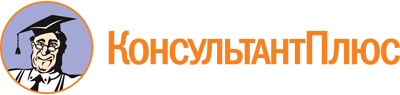 Распоряжение Главы Чеченской Республики от 14.05.2018 N 75-рг
(ред. от 14.04.2023)
"О грантах Главы Чеченской Республики для некоммерческих организаций в Чеченской Республике"
(вместе с "Положением о конкурсе грантов Главы Чеченской Республики для некоммерческих организаций в Чеченской Республике")Документ предоставлен КонсультантПлюс

www.consultant.ru

Дата сохранения: 04.06.2023
 14 мая 2018 годаN 75-ргСписок изменяющих документов(в ред. Распоряжений Главы Чеченской Республикиот 16.09.2021 N 170-рг, от 26.10.2021 N 268-рг, от 29.09.2022 N 183-рг,от 14.04.2023 N 71-рг)Список изменяющих документов(в ред. Распоряжений Главы Чеченской Республикиот 16.09.2021 N 170-рг, от 26.10.2021 N 268-рг, от 29.09.2022 N 183-рг,от 14.04.2023 N 71-рг)ГадуевСалман Майрбековичзаместитель Руководителя Администрации Главы и Правительства Чеченской Республики, председатель комиссииАбдулаевАслан Уцимовичдиректор департамента по взаимодействию с религиозными и общественными организациями Администрации Главы и Правительства Чеченской Республики, заместитель председателя комиссииКасумовИслам Хусановичначальник отдела по работе с общественными объединениями департамента по взаимодействию с религиозными и общественными организациями Администрации Главы и Правительства Чеченской Республики, секретарь комиссииЧлены комиссии:Члены комиссии:НагаевАднан Абдул-Муталиповичдепутат Парламента Чеченской Республики, председатель Комитета по вопросам социальной политики, здравоохранения и спортаАлиевТамерлан Магомедовичпомощник Главы Чеченской Республики, председатель Совета при Главе Чеченской Республики по развитию гражданского общества и правам человекаСатуевБекхан Бексолтовичпервый заместитель министра образования и науки Чеченской РеспубликиСолтагереевХусайн Гилановичпредседатель республиканского союза "Федерация профсоюзов Чеченской Республики", сопредседатель регионального отделения Общероссийского общественного движения "Народный фронт "За Россию" в Чеченской РеспубликеДенильхановИсмаил Султановичпредседатель Общественной палаты Чеченской Республики (по согласованию)МунаевСурхо Исмаиловичдиректор департамента национальной политики и внешних связей Министерства Чеченской Республики по национальной политике, внешним связям, печати и информацииСписок изменяющих документов(в ред. Распоряжений Главы Чеченской Республикиот 16.09.2021 N 170-рг, от 29.09.2022 N 183-рг, от 14.04.2023 N 71-рг)